HANGİ İSTASYON?Çalışma Yaprağı-1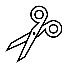 Çalışma Yaprağı-2YeteneklerimizÇalışma Yaprağı-3İlgilerimizÇalışma Yaprağı-4Etkinlik Bilgi NotuYetenekler Ve İlgiler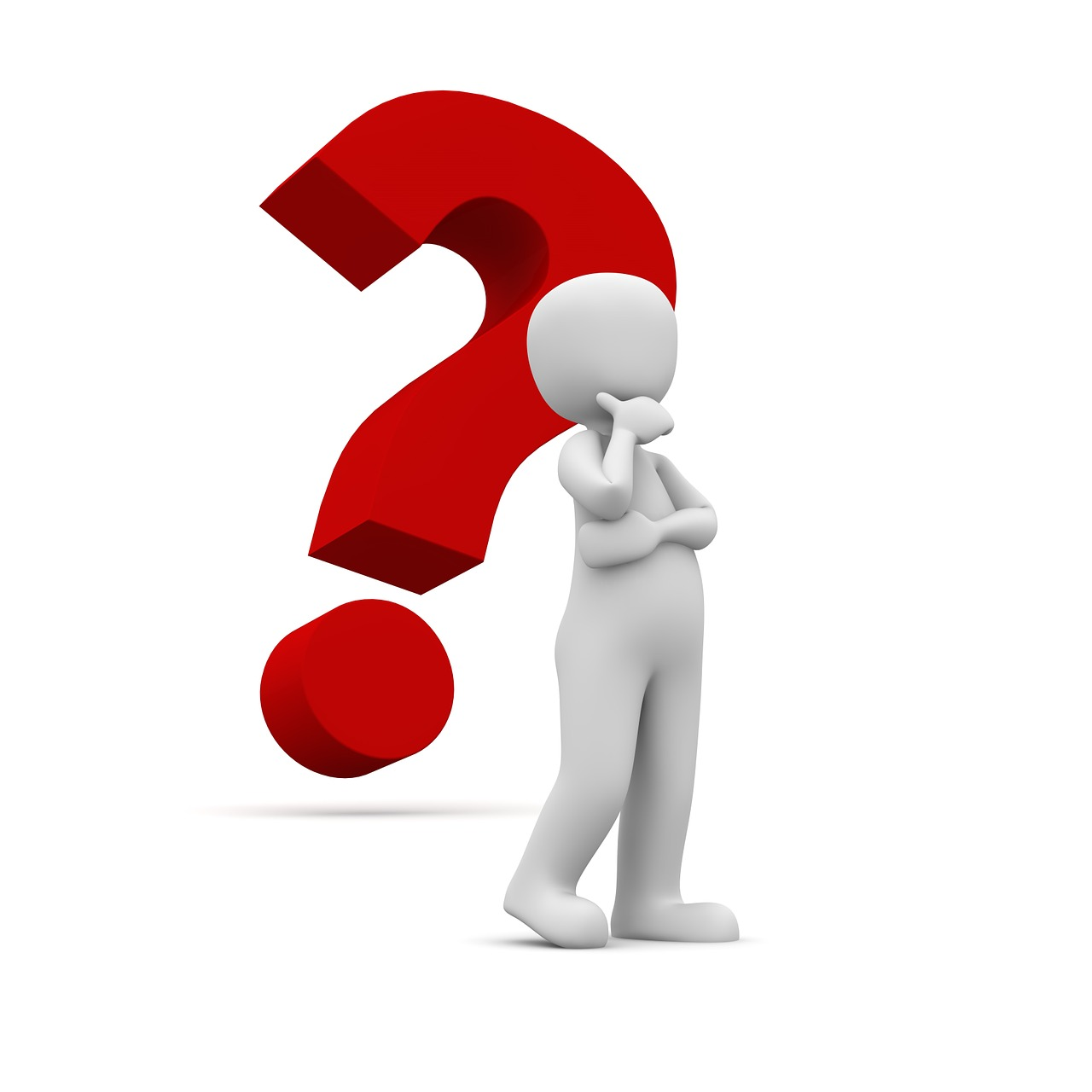 Gelişim Alanı:Kariyer Yeterlik Alanı:Kariyer FarkındalığıKazanım/Hafta:Okul içinde veya dışında etkinliklere katılırken ilgi ve yeteneklerini dikkate alır. / 2.HaftaSınıf Düzeyi:10. SınıfSüre:40 dk (Bir ders saati)Araç-Gereçler:MakasBant KalemEtkinlik Bilgi NotuÇalışma Yaprağı-1Çalışma Yaprağı-2 Çalışma Yaprağı-3Çalışma Yaprağı-4 Uygulayıcı İçin Ön Hazırlık:Etkinlik Bilgi Notu önceden okunur.Sınıfta 6 istasyon belirlenir. Çalışma Yaprağı-1’de yer alan istasyon isimleri kesilerek istasyonlara yapıştırılır. Çalışma Yaprağı-2 ve Çalışma Yaprağı-3 öğrenci sayısı kadar çoğaltılır.Çalışma Yaprağı-4 bir adet çoğaltılır. Süreç (Uygulama Basamakları):Etkinliğin amacının okul içinde veya dışında etkinliklere katılırken ilgi ve yetenekleri dikkate alma olduğu açıklanır.Uygulayıcı tarafından Etkinlik Bilgi Notu’ndan yararlanılarak ilgi ve yeteneğin tanımı yapılır. Çalışma Yaprağı-2 ve Çalışma Yaprağı-3 öğrencilere dağıtılır ve aşağıdaki yönergeyle devam edilir:“Sizlere verdiğim bu çalışma yapraklarında ilgi alanları ve yeteneklerin neler olduğu bilgisi bulunmaktadır. Şimdi sizden bu bilgileri okuyup kendi ilgi alanlarınız ve yetenekleriniz hakkında düşünmenizi istiyorum. Bunun için 5 dakika zamanınız var”Daha sonra aşağıdaki yönerge verilerek etkinlik sürecine devam edilir. “Sevgili öğrenciler yaşamımızı bir tren yolculuğuna benzetirsek ineceğimiz bir istasyon mutlaka olacaktır. Burada önemli olan ineceğimiz istasyonu bilmemizdir. Böylece gideceğimiz yere daha kolay ulaşırız. Şimdi sizinle bir tren yolculuğu yapalım. Bu yolculukta farklı istasyonlar bulunmaktadır. Ben geldiğimiz istasyonla ilgili bilgi verdiğimde bu istasyon size uygunsa trenden inebilirsiniz. Bu arada birden fazla istasyonu tercih edebilirsiniz. Kimlerin hangi istasyon/istasyonlarda olduğunu yazacağımız için hangi istasyonda indiğinizi ve kaç istasyon gezdiğinizi unutmayın.Sevgili öğrenciler ilk istasyonumuz SANAT İSTASYONU. Bu istasyonda drama, tiyatro, resim, el sanatları, halk oyunları etkinlikleri var. Sanat istasyonunda olmak isteyenler bu istasyonda insin. Sıradaki istasyonumuz MÜZİK İSTASYONU. Bu istasyonda müzik dinleme, şarkı söyleme, enstrüman (Gitar, Keman, Piyano, vb) çalma, beste yapma gibi etkinlikler var. Müzik istasyonunda olmak isteyenler bu istasyonda insin.Sıradaki istasyonumuz BİLİM ve TEKNOLOJİ İSTASYONU. Bu istasyonda matematik, fizik, kimya ve biyoloji ile ilgili çalışmalar, bilimsel araştırmalar teknolojik yenilikler, doğa ve çevreyle ilgili çalışmalar var. Bilim ve teknoloji istasyonunda olmak isteyenler bu istasyonda insin.Sıradaki istasyonumuz EDEBİYAT İSTASYONU. Bu istasyonda kitap okumayı, sevenler yazmayı sevenler, şiire ilgili olanlar, farklı dillere merakı olanlar var. Edebiyat istasyonunda olmak isteyenler bu istasyonda insin.Sıradaki istasyonumuz SPOR İSTASYONU. Bu istasyonda voleybol, basketbol, futbol satranç turnuvaları düzenliyor. Spor istasyonunda olmak isteyenler bu istasyonda insin.Sıradaki ve son istasyonumuz SOSYAL BİLİMLER İSTASYONU. Bu istasyonda Tarihle ilgilenenler, Felsefeyle ilgilenenler, Psikoloji alanında araştırma yapanlar, Arkeolojiye merakı olanlar, insanlara yardımcı olmayı sevenler var. Sosyal bilimler istasyonunda olmak isteyenler bu istasyonda insin.”Daha sonra kimlerin hangi istasyon/istasyonlarda yer aldığı sorularak Çalışma Yaprağı-4’de yer alan başlıkların altına öğrencilerin isimleri yazılır. Aşağıdaki sorulara etkinlik değerlendirme süreci başlatılır. İlginizin olduğu istasyon/istasyonlar hangileriydi?Yeteneğinizin olduğu istasyon/istasyonlar hangileriydi?Hem ilginizin hem de yeteneğinizin olduğu istasyon/ istasyonlar hangileriydi?Okul içinde ya da dışında bir etkinliğe katılırken ilgilerinizi ve yeteneklerinizi dikkate almanız size nasıl bir katkı sağlar? Bu etkinliği uygulamak sizlere neleri fark ettirdi?Paylaşımlardan sonra aşağıdaki yönerge ile etkinlik sonlandırılır.“Bugün okul içinde ve okul dışında katılacağınız etkinliklerde ilgi ve yeteneklerinizi dikkate almanız gerektiğini öğrendiniz. İlgi ve yeteneklerinizi dikkate alarak seçeceğiniz okul içi ve okul dışı etkinlikler yaşamınızda yapmak istediklerinize yardımcı olacak ve sizlerin daha mutlu, daha üretken olmanızı sağlayacaktır.”Kazanımın Değerlendirilmesi:Öğrenciler eğitsel kulüp seçimlerini yaparken bu yapılan çalışmaları ve kendi ilgi ve yeteneklerini göz önünde bulundurabilirler.Uygulayıcıya Not:Çalışma Yaprağı-2 ve Çalışma Yaprağı-3 tek sayfa kullanılarak arkalı ve önlü olarak çoğaltılabilir.Özel gereksinimli öğrenciler için;Etkinlik Bilgi notu ve Çalışma yapraklarında yer alan yazılı materyallere Braille yazı eklenerek ya da punto büyütülerek materyallerde uyarlama yapılabilir.Etkinlik Bilgi notunda yer alan kavramlar öğrenciye öncesinde sunularak öğretmen desteği sağlanabilir.Çalışma yaprakları öğretmenle birlikte ve geribildirim sunularak doldurularak öğrenme süreci farklılaştırılabilir.Etkinlik Bilgi notunun okunması ve çalışma yapraklarının tamamlanması için öğrencilere ek süre verilebilir.Etkinliği Geliştiren:Şendağ MERCAN		Yetenek Alanları			Yetenek Alanları	Sözel YetenekBu yetenek, sözcükleri (kelimeleri) belleme, onları uygun yerlerde kullanma, sözcüklerle ifade edilen kavramları anlayabilme ve anlatabilme gücünü ifade eder. Okunan bir parçada ne anlatıldığını anlamak bu yetenekle ilgilidir. Sayısal YetenekBu yetenek bilindiği gibi sayılar arasındaki ilişkiyi görebilme, sayılarla verilen problemleri çözebilme gücüdür. Bu yeteneğin de iki alt bölümü vardır.Şekil İlişkilerini GörebilmeResimleri, geometrik şekilleri ayrıntıları ile algılama, şekiller arasındaki biçimi, büyüklük vb. yönlerden benzerlik ve farkları görebilme gücünü ifade eden bu yetenek teknik ve sanayi alanlarında başarı için gereklidir.Uzay İlişkilerini GörebilmeBir cismin uzayda veya bir şeklin kâğıt üzerinde döndürüldüğü, kaydırıldığı zaman alacağı biçimi göz önünde canlandırma, bir şekli üç boyutlu görebilme, bir plana veya krokiye bakarak binayı canlandırabilme gücünü gösteren bu yetenek mimarlıkta, makine ve inşaat mühendisliğinde, teknik ve sanayi dallarında gereklidir.Mekanik YetenekBu yetenek bir alet veya makinenin işleyişini anlayabilme, alet ve makineleri şemasına bakarak kurabilme, işletebilme ve onarabilme gücü olup bütün teknik mesleklerde başarı için gereklidir.Müzik YeteneğiSesleri ince frekansları ile algılayabilme, melodileri çabuk öğrenebilme, bir müzik aleti çalabilme, besteler yapabilme gücünü ifade eder.Güzel Sanatlar YeteneğiResim, karikatür, heykel, el işleri gibi sanat ürünlerini üretebilme gücünü ifade eder.Tiyatro YeteneğiBir olayı sahnede canlandırma, olaydaki kişileri canlandırma gücünü ifade eder.Bedensel YeteneklerKas koordinasyonuna sahip olma, çeşitli spor dallarında dans, bale gibi etkinliklerde başarılı olma gücünü ifade eder.Kaynak: Kuzgun, Y. (2000a). Meslek Danşmanlığı. Ankara: Nobel Yayıncılık.Kuzgun,Y.(2000b). Rehberlik ve Psikolojik Danışma. Ankara: ÖSYM Yayınları.Kaynak: Kuzgun, Y. (2000a). Meslek Danşmanlığı. Ankara: Nobel Yayıncılık.Kuzgun,Y.(2000b). Rehberlik ve Psikolojik Danışma. Ankara: ÖSYM Yayınları.İlgi Alanlarıİlgi AlanlarıTemel BilimTemel bilim ilgisi Fizik, Kimya, Biyoloji gibi bilimlerin konularını oluşturan doğal olayları incelemek, Matematik konuları ile uğraşmak gibi davranışlarda kendini gösteren bir ilgi alanıdır.Sosyal BilimSosyal olayları incelemek ve nedenlerini araştırmak gibi davranışlarda ifadesini bulan bir ilgi alanıdır.Canlı VarlıkHayvan ve bitkilerin yaşayışını incelemekten, onları yetiştirip üretmekten zevk alma davranışları içerir.Mekanik İlgiBu ilgisi yüksek olan kimseler çeşitli alet ve makineler yapmak, işletmek ve onarmak gibi faaliyetlerden hoşlanır.İknaBaşkalarına düşüncelerini aktarma, belli bir amacı gerçekleştirmek için başkalarını etkileme gibi davranışları içeren bir ilgi alanıdır.	TicaretAlım satım işleri ile uğraşma, ticaret yolu ile kar elde etme, bir malı müşteriye tanıtma ve satma gibi faaliyetlerde ifadesini bulan ticaret ilgisi Pazarlama ve Reklamcılık ile yakından ilgilidir. İş AyrıntılarıAyrıntılarla uğraşmaktan hoşlanma, her işi günü gününe yapma, bir yazı veya hesabı inceden inceye kontrol etme, her şeyi düzenli tutma gibi davranışlarla karakterize edilir.EdebiyatHer türlü edebi eseri inceleme, eleştirme ve edebi eserler yazma gibi davranışlarda ifadesini bulan ilgi alanıdır.Güzel SanatlarBu ilgi alanı daha çok Resim, Heykel ve El sanatları ile ilgili eserleri incelemek veya bu tür eserler ortaya koymakla ifadesini bulur.MüzikMüzik aleti çalma, müzik dinleme, beste yapma gibi davranışlarda kendisini gösterir.Sosyal YardımSosyal yardım ilgisi, insanlara yardım etme ve onların sıkıntılarını azaltma gibi davranışlarda ifadesini bulur.Kaynak: Kuzgun, Y. (2000a). Meslek Danşmanlığı. Ankara: Nobel Yayıncılık.Kuzgun,Y.(2000b). Rehberlik ve Psikolojik Danışma. Ankara: ÖSYM Yayınları.Kaynak: Kuzgun, Y. (2000a). Meslek Danşmanlığı. Ankara: Nobel Yayıncılık.Kuzgun,Y.(2000b). Rehberlik ve Psikolojik Danışma. Ankara: ÖSYM Yayınları.